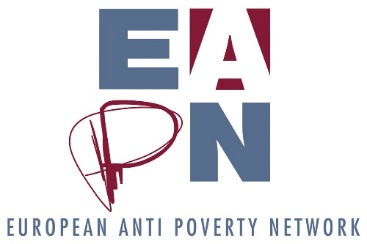 Impact Assessment of structural changes to EAPNDifferences from normalParticipation, representation and democracyMeeting challenges and aspirations of Theory of ChangeCulture and history of EAPNStaffingFinanceImpactScenario 1: Ex Co reduced in size (merge with Bureau), policy group stays same size but has fewer physical meetings. Regional representation. Strengthened GA. Thematic Working Groups.++++++------Scenario 2: Reduced EUISG. Thematic Groups. Reintroduction of EAPN political training. Strengthened GA.++++++------Scenario 3 – Ex Co and EUISG merged, becoming one political / strategic body, meeting once a year. Thematic groups underneath. Bureau strengthened. Strengthened GA.++++++------Scenario 4: Structures are reduced naturally by allowing those who don’t see the value of being of the structures to drop out. Extra meeting of PeP National Coordinators.